.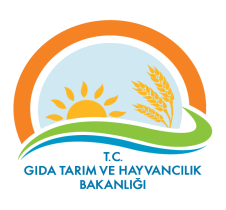 AYDIN İL GIDA, TARIM ve HAYVANCILIK MÜDÜRLÜĞÜYABANCI DİL TAZMİNATI ALAN PERSONEL FORMU.AYDIN İL GIDA, TARIM ve HAYVANCILIK MÜDÜRLÜĞÜYABANCI DİL TAZMİNATI ALAN PERSONEL FORMU.AYDIN İL GIDA, TARIM ve HAYVANCILIK MÜDÜRLÜĞÜYABANCI DİL TAZMİNATI ALAN PERSONEL FORMU.AYDIN İL GIDA, TARIM ve HAYVANCILIK MÜDÜRLÜĞÜYABANCI DİL TAZMİNATI ALAN PERSONEL FORMU.AYDIN İL GIDA, TARIM ve HAYVANCILIK MÜDÜRLÜĞÜYABANCI DİL TAZMİNATI ALAN PERSONEL FORMUYıllara Göre Yabancı Dil Tazmintından Faydalanan Personel Durumu (Stratejik Plan Hazırlık Aşaması)Yıllara Göre Yabancı Dil Tazmintından Faydalanan Personel Durumu (Stratejik Plan Hazırlık Aşaması)Yıllara Göre Yabancı Dil Tazmintından Faydalanan Personel Durumu (Stratejik Plan Hazırlık Aşaması)Yıllara Göre Yabancı Dil Tazmintından Faydalanan Personel Durumu (Stratejik Plan Hazırlık Aşaması)Yıllara Göre Yabancı Dil Tazmintından Faydalanan Personel Durumu (Stratejik Plan Hazırlık Aşaması)Yıllara Göre Yabancı Dil Tazmintından Faydalanan Personel Durumu (Stratejik Plan Hazırlık Aşaması)Yıllara Göre Yabancı Dil Tazmintından Faydalanan Personel Durumu (Stratejik Plan Hazırlık Aşaması)Yıllara Göre Yabancı Dil Tazmintından Faydalanan Personel Durumu (Stratejik Plan Hazırlık Aşaması)Yıllara Göre Yabancı Dil Tazmintından Faydalanan Personel Durumu (Stratejik Plan Hazırlık Aşaması)Yıllara Göre Yabancı Dil Tazmintından Faydalanan Personel Durumu (Stratejik Plan Hazırlık Aşaması)Yıllara Göre Yabancı Dil Tazmintından Faydalanan Personel Durumu (Stratejik Plan Hazırlık Aşaması)YıllarYıllarYıllarYıllarYıllarYıllarYıllarYıllarYıllarYıllarMerkezTaşraMerkezTaşraMerkezTaşraMerkezTaşraMerkezTaşraYabancı Dil Bilen Personel Sayısı